ใบสมัคร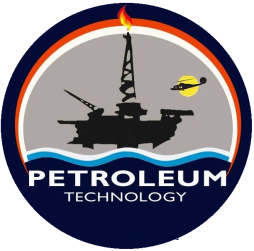 โครงการค่ายพื้นฐานด้านพลังงาน (Energy Base Camp) และ Petroleum Youth Campวันที่  12-13 มกราคม  2562 ณ คณะครุศาสตร์อุตสาหกรรมและเทคโนโลยี มหาวิทยาลัยเทคโนโลยีราชมงคลศรีวิชัยส่วนที่ 1 :  ข้อมูลผู้สมัคร  ชื่อ (นาย/นางสาว).................................นามสกุล..........................................................................ชื่อเล่น..........................วัน/เดือน/ปี เกิด............./............................./................อายุ...................ปี  กำลังศึกษาอยู่ชั้น.......................โรงเรียน/วิทยาลัย............................................................................จังหวัด................................................ ผลการเรียนเฉลี่ยสะสม (ไม่มีผลต่อการคัดเลือก)................ ศาสนา............................. หมู่โลหิต.....................  ที่อยู่ (ที่สามารถติดต่อได้) เลขที่.............................หมู่........................แขวง/ตำบล.............................................. เขต/อำเภอ.............................................จังหวัด.............................................รหัสไปรษณีย์................................. โทรศัพท์...................................โทรศัพท์มือถือ.................................E-Mail......................................................... Facebook......................................................................................ID Line.........................................................   ประวัติการแพ้ยา/แพ้อาหาร โปรดระบุ................................................................................................................ประเภทของอาหาร 	 ปกติ     อิสลาม    อาหารเจ     มังสวิรัติ   อื่น ๆ ระบุ..................... โรคประจำตัว		 ไม่มี      มี ระบุ................................................................................................ขนาดเสื้อ 	  size S (รอบอกประมาณ 34-36 นิ้ว)	  size M (รอบอกประมาณ 36-38 นิ้ว)		  size L (รอบอกประมาณ 38-40 นิ้ว)	  size XL (รอบอกประมาณ 40-42 นิ้ว)		  size XXL (รอบอกประมาณ 42-44 นิ้ว)ส่วนที่ 2 : ข้อมูลของผู้ปกครองที่ติดต่อได้ (กรณีฉุกเฉิน) ชื่อ (นาย/นาง/นางสาว)............................................นามสกุล....................................ความสัมพันธ์.....................
ที่อยู่ (ที่สามารถติดต่อได้) เลขที่.............................หมู่.................แขวง/ตำบล..................................................... เขต/อำเภอ..............................................จังหวัด........................................รหัสไปรษณีย์..................................... โทรศัพท์มือถือ........................................ E-Mail.................................................................................................. ลงชื่อ....................................................................ผู้สมัคร      (.......................................................................)                                                                    วันที่…......./............../.................... ใบขออนุญาตผู้ปกครอง ข้าพเจ้า (นาย/นาง/นางสาว)................................................................................................ เป็นผู้ปกครองของ (นาย/นางสาว).......................................................ความเกี่ยวข้องเป็น...............
ที่อยู่ (ที่สามารถติดต่อได้) เลขที่..........................หมู่..............แขวง/ตำบล....................................... เขต/อำเภอ.....................................จังหวัด...................................รหัสไปรษณีย์............................... โทรศัพท์..........................................โทรศัพท์มือถือ..................................    มีความยินยอมให้ (นาย/นางสาว)...................................................................................................... เข้าร่วมโครงการค่ายพื้นฐานด้านพลังงาน (Energy Base Camp) และ Petroleum Youth Camp ระหว่างวันที่ 12 – 13 มกราคม 2562 ณ คณะครุศาสตร์อุตสาหกรรมและเทคโนโลยี มหาวิทยาลัยเทคโนโลยีราชมงคลศรีวิชัย    	ข้าพเจ้าได้รับทราบและยินดีให้บุตรหลานที่อยู่ในความดูแลเข้าร่วมกิจกรรมครั้งนี้ลงชื่อ......................................................ผู้ปกครอง(..................................................................)   วันที่......../............../.................... สิ่งที่ต้องเตรียมสำหรับผู้เข้าร่วมโครงการ1. บัตรประจำตัวนักเรียน และบัตรประจำตัวประชาชน2. ชุดลำลองและชุดสุภาพ (เสื้อแขนยาว/กางเกงขายาว สำหรับเข้าฐานกิจกรรม)3. อุปกรณ์ส่วนตัว เช่น ผ้าเช็ดตัว แปรงสีฟัน สบู่ แชมพู เป็นต้น4. รองเท้าผ้าใบ และรองเท้าแตะ5. ไฟฉาย6. ยารักษาโรคประจำตัว7. ของใช้ส่วนตัวอื่น ๆ* วันที่ 12 มกราคม 2562 ให้ใส่ชุดนักเรียนประจำสถาบันการศึกษาของตนเองมารายงานตัว** ผู้เข้าร่วมกิจกรรมควรแต่งกายสุภาพ รองเท้าหุ้มส้น